                                         Mukaddaskhon N. Taylanovа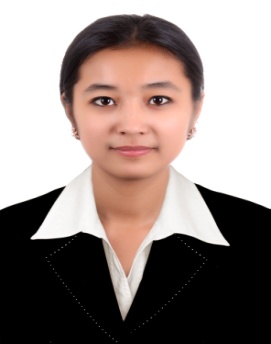 Date of birth: 10th August, 1993Nationality:    UzbekistanAddress: Tashkent, UzbekistanMobile: +998974700093Email address: muqaddas_93@mail.ruPROFESSIONAL PROFILEActivist and passionate professional who has experienced in diverse types of positions ranging from correspondent assistant, translator, teaching at education centers. Tries to assist people, social activities, and always diligent in paperwork, easily reachable, recognize the importance of a strong work ethic and persistence.   EDUCATION 01.2021-     Tashkent State Institute of Oriental Studies, Tashkent, Uzbekistan (Ph.D.), Present 	 Major: Translation studies09.2018-     Tashkent State Institute of Oriental Studies, Tashkent, Uzbekistan (Master’s degree)06.2020      Major: Translation studies09.2012-	Tashkent State Institute of Oriental Studies, Tashkent, Uzbekistan (Bachelor’s degree)06.2016      Major: Translation studies06.2015-     Green River College, Seattle, Washington, USA08.201509.2009-	2nd Academic lyceum under Uzbek State World Languages University In Tashkent, 06.2012       Uzbekistan   (English philology)09.2003-      Music school № 4, Tashkent, Uzbekistan06.2010    	09.2001-	School № 586 under Uzbek State World Languages University in Tashkent, 06.2009	Uzbekistan      PROFESSIONAL EXPERIENCE AND VOLUNTARY WORK08.2020-     Korean Teacher: Uzbekistan State World Languages University, Tashkent, Uzbekistan01.202111.2018-     English Teacher: “Result” education center in Tashkent, Uzbekistan09.201902.2017-08.2017      English Teacher: Smart school (Private school) in Tashkent, Uzbekistan05.2016-     Translator/Interpreter: Yeollin Engineering Korean company dealer of Samsung 02.2017        air-conditioners in Tashkent, Uzbekistan03.2016-     Translator/Interpreter of the construction project of Tashkent  International Airport in 07.2016      “KS Techconstruction” Korean company, Tashkent, Uzbekistan10.2015-     Korean/English Teacher: “Akbar Education” language center in Tashkent, Uzbekistan03.201602.2015	Korean Teacher: “ONED” language center in Tashkent, Uzbekistan11.2014     Translator/Interpreter: “Competizione dell’ Opera” International Opera singing contest                    in Tashkent, Uzbekistan07.2014      Volunteer: “Komsta” Korean Medicine Medical services, Tashkent, Uzbekistan.09.2010-     Volunteer: Local Civic Movement of Youth “Kamolot” with a focus on education   05.2013            	     11.2013-     Correspondent Assistant: National Television and Radio Company, 05.2014      Tv program of “Assalom O’zbekiston” (Good morning Uzbekistan)of Uzbekistan channel in                     Tashkent, Uzbekistan                  - Prepare articles;                  - Provide written translations                  - Prepare various out of information                   - Taking interviews 10.2013      Translator/Interpreter: “Style. Uz” Fashion and design week in Tashkent, Uzbekistan09.2012-     Volunteer in Lingvo Club “Kelajak Ovozi” Youth Development Project10.2013			 08.2011       Volunteer/Trainer: “IPPF” and “RSUA” organizations project in Tashkent, Uzbekistan                  -   Explanations about reproductive health;                  -   Prepare presentation for students;     -   Organize trainings with young people04.2010    Translator/Interpreter: “Special Olympics” Football competition in Tashkent, UzbekistanQUALIFICATIONS07.2021     Participant of Republican Youth Seminar-Training “Zomin” in Jizzakh, Uzbekistan08.2018     Achievement: Study of the United States Institute on Women’s Leadership                                     for Student Leaders sponsored by the Study of the U.S. Branch in the U.S. Department of                  State’s Bureau of Educational and Cultural Affairs conference, Bishkek, Kyrgyzstan  04.2016     Delegation of Turkey (Special Security Council)  in Model United Nations at Tashkent State Institute of oriental Studies, Tashkent, Uzbekistan  11.2015     Participant: Central Asian Sungkyun Korean Writing Contest, Grand Mir Hotel in Tashkent,                   Uzbekistan06.2015-     Completed  successfully Study of the United States Institute on Women’s Leadership                   08.2015     for Student Leaders sponsored by the Study of the U.S. Branch in the U.S. Department of                  State’s Bureau of Educational and Cultural Affairs, Green River Community College, 	     Seattle, Washington04.2015     Participant: The Student’s Scientific conference theme: “Language and culture”,                   Tashkent State Institute of Oriental Studies in Tashkent, Uzbekistan04.2015     Achievement of participation in seminar-training in the Central Council of Civic Movement                          of  Youth   “Kamolot”,  Training resource centre under “Kamolot” in  Tashkent, Uzbekistan02.2015      Achievement of participation in Youth Interpreters’ conference, Tashkent State Institute of    	Oriental Studies in Tashkent, Uzbekistan12.2014      Participant: Inter-institutional Students conference dedicated to the Role of Interpreters                    In Shaping up the   General Image of the country, University of World Economy and                                          	Diplomacy in Tashkent, Uzbekistan10.2013      Participant: The Project and Film for high educational system by Local Civic Movement of                      Youth “Kamolot”, Tashkent, Uzbekistan05.2013      Participant:  Model G8 Youth summit, Westminster International University,   	  organized by British Embassy in Tashkent, Uzbekistan07.2013      Participant: Dilemma-English league in Summer Training Camp, Kashkadarya, Uzbekistan12.2012     Participant: Competition of “Zulfiya” on Republican stage, Tashkent, Uzbekistan09.2012	  Participant: Peace Day Contest organized by UN Information Office in Uzbekistan09.2012      Participant: Peace Debate organized by the UN Information Office in cooperation with    	The University of World Economy and Diplomacy, Tashkent, Uzbekistan05.2011,    Delegation of  Uzbekistan (General Assembly) in Model UN youth conference organized06.2012     by the UN Information  center on the Theme: Globalization of Information                   and  Communications Technology and its impact on Youth, nomination as the best delegation Tashkent, Uzbekistan 11.2009    Achievement of English Olympiad, Tashkent, Uzbekistan12.2008    Winner of the competition of “Yurt kelajagi” (The Future of the country),                    Tashkent, UzbekistanTRAININGS / WORKSHOPSConversation Course of American English( March 2013)The English training of reproductive health by International  organizations of “IPPF” and “RSUA”- Tashkent, Uzbekistan(March 2009, August 2011)Youth Workshop in UN office – Tashkent, Uzbekistan(March 2010)SPECIAL SKILLSLanguages: Uzbek, English, Russian, KoreanComputers: MS-OfficeOthers: writing Uzbek, English poems, playing the piano, published 4 books which include poems (“Qaldirg’ochlar” (Swallows),”Shu diyorning qiziman” ( I’m a daughter of this country),”Bolalik-gullolalik” (Childhood is a rosary),”Kamalagim bor mening”(I have my own rainbow) , translation book of English which contains Uzbek translations of  English fairy-tails , writing scientific articles